Science activityGrow your own ‘Cress head Troll’ by following the instructions in this folder. If either you or your child is allergic to egg try this in a potato with top scooped out a little to create a cavity for the cotton wool or use a tin foil tray. M6Pupils recognise distinctive features of objects, for example, the features of living things in their environment,M7Pupils understand the scientific use of some simple vocabulary, such as before, after, bumpy, grow, eat, moveM8Pupils show they have observed patterns or regular changes in features of objects, living things and events, for example, chrysalis/butterfly day/night.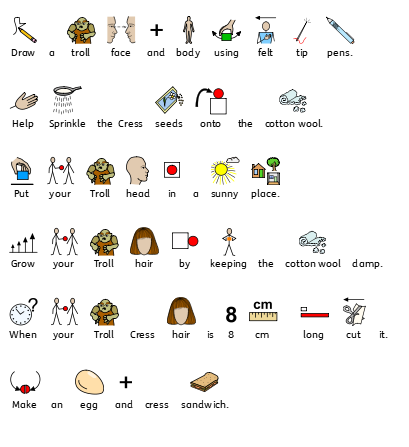 